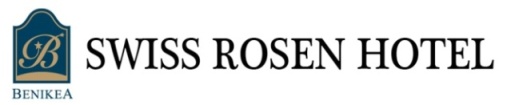 Reservation Form2020 한국자원공학회 춘계학술발표회* Please complete this form with all requested information and send it to the hotel directly by e-mail or fax.아래 예약요청서 양식을 작성하여 이메일이나 팩스로 보내주시기 바랍니다.예약은 선착순 접수이므로, 예약 확정 여부를 반드시 확인하여 주시기 바랍니다.             E-mail :swissrosen@gmail.com Fax : +82-54-748-1998 (Tel +82-54-748-4848).•  Above rates are inclusive of 10% VAT.10% 부가세 포함 금액임•  Free wireless internet for 24 hours / Free use of fitness room 무선 인터넷 및 피트니스 룸 무료 이용•  Extra charge above 2 people is KRW 15,000 per person per night. 인원 추가 시 1인 1박당 15,000원의 요금이 있음•  The details of credit card shall be opened to the hotel for the confirmation of the reservation. •  The room charge shall be paid upon check-in.CancellationPolicy: Cancellation charge shall be paid with the open card.Cancellation made before 3~5 days prior to arrival : 30% of the total paying.Cancellation made before 1~2 days prior to arrival : 50% of the total paying.Cancellation made on the arrival day or No Show or Early Check-Out: 100% of the total paying.PERSONAL INFORMATIONPERSONAL INFORMATIONPERSONAL INFORMATIONPERSONAL INFORMATIONPERSONAL INFORMATIONPERSONAL INFORMATIONPERSONAL INFORMATIONNAME 성명NUMBER OF GUEST 숙박인수NUMBER OF GUEST 숙박인수PHONE E-MAILE-MAILCHECK-INCHECK-OUTCHECK-OUTROOM TYPE & RATE 객실타입 & 요금ROOM TYPE & RATE 객실타입 & 요금ROOM TYPE & RATE 객실타입 & 요금ROOM TYPE & RATE 객실타입 & 요금ROOM TYPE & RATE 객실타입 & 요금ROOM TYPE & RATE 객실타입 & 요금BREAKFAST 조식C’goryC’goryDOUBLE 더블(1인1실)TWIN 트윈(2인1실)TWIN 트윈(2인1실)ONDOL 온돌(3인1실)  KRW 10,000 / 1 person□ YES (NO.OF PAX :       )□ NO6/24~25 (수,목)6/24~25 (수,목)□ KRW 80,000□ KRW 88,000□ KRW 88,000□ KRW 88,000  KRW 10,000 / 1 person□ YES (NO.OF PAX :       )□ NO6/26 (금)6/26 (금)□ KRW 90,000□ KRW 99,000□ KRW 99,000□ KRW 99,000  KRW 10,000 / 1 person□ YES (NO.OF PAX :       )□ NOPAYMENT 결제정보PAYMENT 결제정보PAYMENT 결제정보PAYMENT 결제정보CARD TYPE□ VISA □ MasterCard □ BC □ American Express □ Others□ VISA □ MasterCard □ BC □ American Express □ Others□ VISA □ MasterCard □ BC □ American Express □ OthersCARD NUMBERCARD HOLDER NAMEEXPIRY DATE 유효기간(MM/YY)